Grant Weremey#2-7 Highlands PlaceLethbridge West, Alberta T1J 4X7Email: Grantweremey95@hotmail.comCell: 403.617.0228      Home: 403.281.5906Technical Skills:	Driver’s license class 5High skill in hands on work (eg. Wood working, metal fabrication, arc welding, etc)Mixed Martial Arts training (doing currently)Has experience in automotive industryEducation:	2006-2009:  Henry Wisewood High School (Calgary, Alberta)Graduated with DiplomaPresent      Lethbridge Community College (Lethbridge, Alberta)    Presently enrolled in Criminal Justice ProgramWork Experience:Late June 2010- Early Sept 2010   R&C Decks and Fences (Calgary, Alberta)          Works with customers to achieve satisfaction           Talented with many hand tools and power tools (nail guns, table saws, 	  chop saws, skil saws)          Skilled driving large trucks and trailers (3500 series, dumper trailers, etc)          Reading/comprehending blueprints and building schematicsBuilding Decks and Fences (Vinyl, Cedre, Trex, Mahogany, etc)Skilled operating augersInstallation and removal of sod        July 8th 2010- July 17th:  Calgary Stampede (Calgary, Alberta)                  Responsible for the operation and transportation of the gas powered shirt cannon    Worked on stage in front of thousands of people                   Had to entertain crowd but maintain safety of the viewersLate June 2009- Late June 2010: The Deck Company Ltd (Calgary, Alberta)          Works with customers to achieve satisfaction           Talented with many hand tools and power tools (nail guns, table saws, 	  Chop saws, skil saws)          Skilled driving large trucks and trailers (3500 series, dumper trailers, etc)          Reading/comprehending blueprints and building schematics          Building Decks and Fences (Vinyl, Cedre, Trex, Mahogany, etc)          Skilled operating augersEarly Aug 2008 - Late Mar 2009: GIC Lids Chinook Centre (Calgary Alberta)                  Worked with people selling hats and accessories                  Worked with large amounts of money including bank deposits                  Ensured customer satisfactionLate June 2007 - Early August 2007:  Calgary Stampede (Calgary, Alberta)          Worked with Stampede Park as a heavy laborer           Ensured a safe environment was maintained            Fixed or built anything on Stampede grounds          Drove half ton trucks Late June 2006 - Late August 2006:  Calgary Stampede (Calgary, Alberta)          Worked with Stampede Park as a heavy laborer          Ensured a safe environment was maintained           Fixed or built anything on grounds                  Drove half ton truck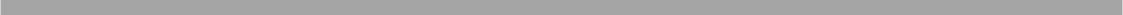 Volunteer Work:  	Early 2003 - Early 2006   Southland Leisure Centre (Calgary, Alberta)                  Worked in pool and Arena    Moved to Customer Service Assistant for last 2 years          Painted, clean ups, mopped, general maintenanceLife Experience:                  Nine seasons of football and two All-Star teams                  Extensive training and experienced lifting weights                  High motivation and leadership skills                  I have worked on motor vehicles majority of my life and have an interest in itReferences:		Raymond Leek		R&C Decks and Fences owner and supervisor			(403)805-0966		Percy Nordin		Leon’s Warehouse supervisor 		        (403)380-0155			Jordan Hislop			(403)689-2587	Lids Manager